CUENTA JUSTIFICATIVA PROYECTO PLAN DE LIQUIDEZ SOLICITUD DE PAGOSOLICITO, que efectúen los trámites necesarios para ordenar el pago de la subvención aprobada al IDE/     /     , por importe de       euros.DECLARO, que el proyecto denominado       subvencionado por el IDEPA se ha ejecutado de acuerdo con las condiciones establecidas tanto en las bases como en la correspondiente convocatoria, así como, en las expresadas en la Resolución de aprobación de la ayuda, respondiendo, además, de la veracidad de la documentación y los datos aportados para la justificación del proyecto.APORTO, la CUENTA JUSTIFICATIVA que consta de la siguiente documentación:En      , a    de       de 20  Firma del representante legalMEMORIA DE ACTUACIONESPLAN DE LIQUIDEZEl beneficiario deberá aportar un plan de liquidez realizado en el proyecto.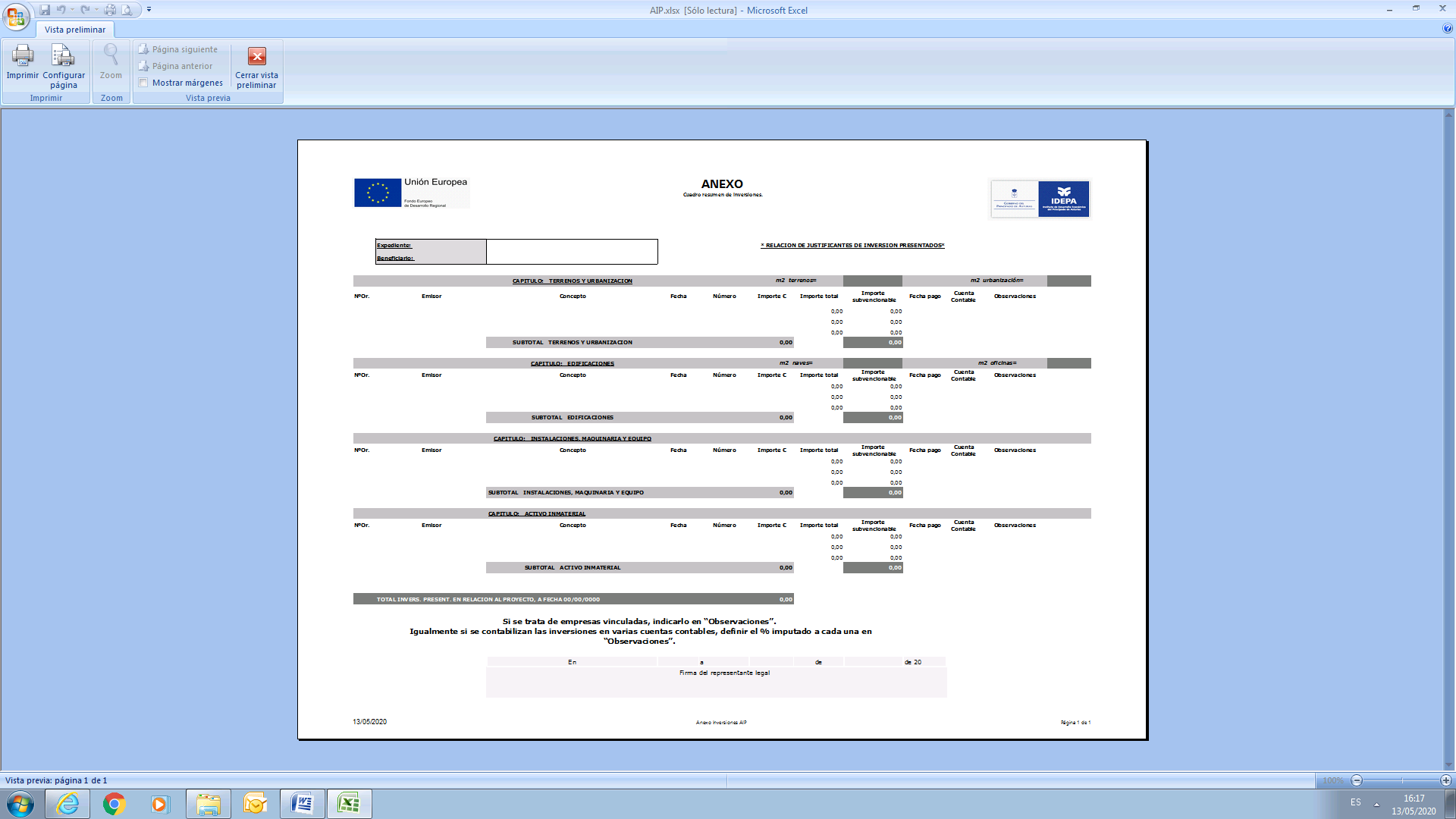 Presentar OBLIGATORIAMENTE a través de un archivo en formato hoja de cálculo xlsx en el que se relacionarán todos y cada uno de los justificantes, así como todos los datos sobre ellos necesarios (modelo en página web del IDEPA)OTRAS AYUDAS AL PROYECTOOtras ayudas para el mismo proyecto NO ha solicitado y/o recibido ayudas para este proyecto. SI ha solicitado y/o recibido las ayudas que se mencionan a continuación para este proyecto.Otras ayudas de mínimis del solicitante considerado como «Única empresa» según el Reglamento (UE) nº 1407/2013, de 18 de diciembre de 2013  El importe total de las ayudas de minimis concedidas por un Estado miembro a una «Única empresa» no excederá de 200.000 EUR  durante cualquier período de tres ejercicios fiscalesOtras ayudas de mínimis del solicitante  NO ha solicitado y/o recibido ayudas sujetas al régimen de mínimis. SI ha solicitado y/o recibido las siguientes ayudas sujetas al régimen de mínimis, durante el periodo del ejercicio fiscal del año de concesión y de los dos ejercicios fiscales anteriores:Conforme  a la definición de «Única empresa» del Reglamento mínimis, que  incluye todas las sociedades que tengan al menos uno de los siguientes vínculos entre sí: una empresa posee la mayoría de los derechos de voto de los accionistas o socios de otra empresa; una empresa tiene derecho a nombrar o revocar a la mayoría de los miembros del órgano de administración, dirección o control de otra sociedad; una empresa tiene derecho a ejercer una influencia dominante sobre otra, en virtud de un contrato celebrado con ella o una cláusula estatutaria de la segunda empresa; una empresa, accionista o asociada a otra, controla sola, en virtud de un acuerdo celebrado con otros accionistas o socios de la segunda, la mayoría de los derechos de voto de sus accionistas. Las empresas que mantengan cualquiera de las relaciones contempladas en las letras a) a d) a través de otra u otras empresas también se considerarán una única empresa.La empresa solicitante: NO se encuentra incluida en dicha definición respecto a ninguna empresa o entidad SI se encuentra incluida en dicho concepto respecto de las siguientes empresas o entidadesOtras ayudas de mínimis de las empresas o entidades declaradas en el apartado anterior como «Única empresa» NO han solicitado y/o recibido ayudas sujetas al régimen de mínimis. SI han solicitado y/o recibido las siguientes ayudas sujetas al régimen de mínimis, durante el periodo del ejercicio fiscal del año de concesión y de los dos ejercicios fiscales anteriores:.La entidad que represento se compromete a comunicar aquellas otras ayudas que solicite y/o reciba para la financiación del presente proyecto tan pronto como se conozca y en todo caso con anterioridad a la justificación de la aplicación de los fondos percibidos.Firma del representante legalAcreditación del requisito de publicidad de la ayuda (IDEPA)En relación con el requisito exigido a los proyectos de efectuar cuantas medidas  de información y/o publicidad, establecidas en las Bases Reguladoras y en la normativa europea, de que los mismos han sido subvencionados por el IDEPA, se presenta la siguiente documentación:			(captura web y enlace)En el supuesto de que no dispongan de página web, deberán indicarlo expresamente.El modelo aparece recogido en la página Web del IDEPADeclaración responsable del requisito de destino de la ayuda EXPEDIENTE: IDE/2021/     D./Dña.      , con DNI nº      , en representación de la sociedad      .con domicilio fiscal en      . y CIF      DECLARA BAJO SU RESPONSABILIDADQue la empresa mencionada, es titular del expediente arriba indicado, beneficiario de las ayudas previstas en la Resolución de 22 de abril de 2020 en el marco del Programa de Apoyo a la Financiación de Proyectos Empresariales para Pymes, y que la operación financiera avalada ha sido destinada al pago de los salarios de los trabajadores, cupón de autónomo, pago del alquiler del local, de la luz, teléfono, y otros gastos propios de la actividad desarrollada por la empresa y que son acordes a la finalidad para la que se concedió dicho préstamo, de acuerdo con los conceptos establecidos en la resolución de concesión de las citadas ayudas Y así lo hago constar a los efectos oportunos.Fecha y Firma del declaranteAPOYO A LA FINANCIACIÓN DE PROYECTOS EMPRESARIALES DE LAS PYMES Año 2022 Nº EXPEDIENTE:IDE/     /     EMPRESA:TITULO DEL PROYECTO:Don/DoñaDon/DoñaDNIen nombre y representación deen nombre y representación deNIFRELLENAR EN CASO DE CAMBIO DE DATOS DE NOTIFICACIÓN/COMUNICACIÓN CON RESPECTO A LA SOLICITUD INICIALRELLENAR EN CASO DE CAMBIO DE DATOS DE NOTIFICACIÓN/COMUNICACIÓN CON RESPECTO A LA SOLICITUD INICIALRELLENAR EN CASO DE CAMBIO DE DATOS DE NOTIFICACIÓN/COMUNICACIÓN CON RESPECTO A LA SOLICITUD INICIALDomicilio Domicilio Código postalCiudadCiudadProvinciaCorreo electrónicoCorreo electrónicoTeléfono Memoria de actuaciones 1. Actividad o actuaciones del proyecto Memoria Económica 2. Plan de liquidez 3. Otras ayudas4. Acreditación del requisito de publicidad de la ayuda (IDEPA), página web empresa.5. Declaración responsable de la persona titular de la empresa, o de quien la representa legalmente o voluntariamente, de haber aplicado los fondos percibidos de la operación financiera a la finalidad que haya servido de fundamento para concederla y de haber llevado a término las actividades para las que se solicito.Otra documentación6. Último Impuesto sobre Sociedades registrado.7. Certificado de la SGR, relativo al uso del importe del préstamo.EN EL CASO DE NO HABERSE ENTREGADO DURANTE LA SOLICTUD DE AYUDA, O HABERSE PRODUCIDO CAMBIOS EN DICHOS DOCUMENTOS.EN EL CASO DE NO HABERSE ENTREGADO DURANTE LA SOLICTUD DE AYUDA, O HABERSE PRODUCIDO CAMBIOS EN DICHOS DOCUMENTOS.8. Documento acreditativo de la cesíon de derecho de cobro a la SGR, salvo que esté incluida en el contrato de afianzamiento.9. Contrato de préstamo formalizado.10. Documento de formalización del aval (contrato de afianzamiento).11. Contrato de cesión de derechos de cobro de subvención (modelo en página web IDEPA)Salvo que se haya dado autorización al IDEPA para recabar estos datos.Salvo que se haya dado autorización al IDEPA para recabar estos datos.12.- Certificado de estar al corriente con la Agencia Tributaria 13.- Certificado de estar al corriente con la Seguridad Social 14.- Certificado de estar al corriente con Servicios Tributarios del Principado de AsturiasDeberá exponerse cuál ha sido el desarrollo del proyecto de acuerdo con las premisas planteadas en la memoria inicial presentada con la solicitud de ayuda, objeto de subvención.Con carácter general, el contenido podrá seguir los siguientes puntos: (Utilizar tantas páginas como sea necesario)Objetivos.Actuación general, acciones desarrolladas.Resultados previstos y resultados obtenidos. Desviaciones acaecidas del presupuesto estimado inicialmente.Declaro bajo mi responsabilidad que los datos aquí reseñados son ciertos y se corresponden con el proyecto aprobado.En      , a       de       de      Entidad concedente de la ayudaFecha solicitudFecha aprobaciónImporte recibido o aprobadoEntidad concedente de la ayuda Fecha solicitudFecha aprobaciónImporte recibidoNombre de la empresa CIFEmpresa beneficiaria de la ayudaEntidad concedenteFecha solicitudFecha aprobaciónImporte recibido